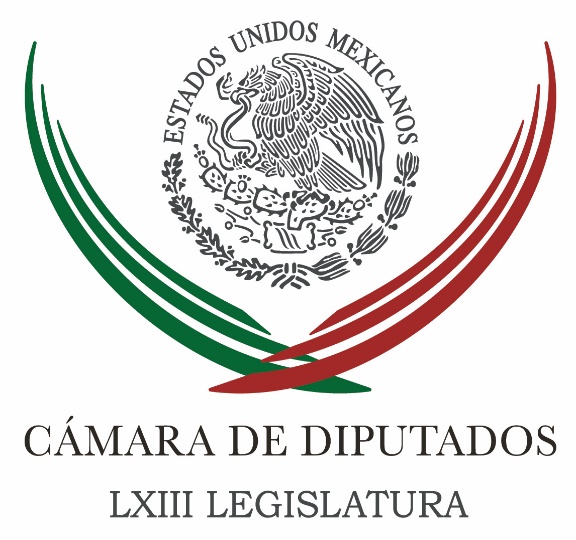 Carpeta InformativaPrimer CorteResumen: Se han triplicado pagos a personal en el Congreso de la UniónDolores Padierna. Balance de 2017CdMx, preparada para recibir protestas por 'gasolinazo'30 de diciembre de 2016CÁMARA DE DIPUTADOSTEMA(S): Trabajo LegislativoFECHA: 30/12/2016HORA: 06: 30 AMNOTICIERO: Imagen Noticias EMISIÓN: Primer CorteESTACION: Canal 3GRUPO: Imagen TVSe han triplicado pagos a personal en el Congreso de la UniónHiram Hurtado, conductor: Vamos a iniciar este viaje por la información de la República Mexicana, le comento, la austeridad parece no ser una preocupación en el Poder Legislativo. Y para muestra un botón, en los últimos diez años, el Congreso de la Unión, casi, casi, triplico los pagos para personal de apoyo y asesores que cobran los honoraros. La cifra paso de 586 millones 361 mil 428 pesos erogados por este concepto en 2016, a mil 745 millones 440 mil 839 pesos en este 2016. La Cámara de Diputados, aumentó 278 por ciento, ahí nada más, su gasto para este rubro, al duplicar el número de plazas del 2006 a la fecha. Mientras que el Senado incrementó los recursos destinados a este rubro en 7439 por ciento, pero sin aumentar el número de plazas. Y dicen que estamos en momentos de austeridad. Duración; 01’ 03” bmj/mINFORMACIÓN GENERALTEMA(S): Información GeneralFECHA: 29/12/2016HORA: 06: 25 AMNOTICIERO: La RedEMISIÓN: Primer CorteESTACION: 92.1 FMGRUPO: Radio CentroDolores Padierna. Balance de 2017 Dolores Padierna, colaboradora: Aunque los tiempos del país son difíciles y la mayoría de los mexicanos nos vemos inmersos en una lucha de todos los días, hay momentos en que tenemos la oportunidad y la necesidad de parar, disfrutar, reflexionar y vivir el amor de la familia. Siendo el mundo tan ajetreado como es, lo más fiel valioso que hay en estas fiestas decembrinas es el tiempo y el espacio, que siempre nos hacemos para estar con las personas más importantes para nosotros en relativa calma, siempre es un alivio y un momento para tomar fuerzas en poder estar y hablar con los nuestros, para quienes hay poco tiempo durante cada semana de trabajo o en su defecto, con quienes a veces la distancia o la vida alejan de nosotros. En estos momentos podemos estar unidos, alimentar los buenos sentimientos y las esperanzas. Durante estas fiestas decembrinas deseo lo mejor para todas y todos, reposar el año, que ha sido cansado para la mayoría, tomar nuevas fuerzas y proyectar los planes del futuro; en suma, descansar y disfrutar con los suyos. El fin de año es un corte que nos sirve para cerrar ciclos y hacer balances, que espero que hayan sido personalmente provechosos, si no lo han sido, seguramente el corte servirá para propiciar que sean mejores los que vienen, pero siempre es bueno hacer un alto para cavilar y arrancar nuevamente, sintiéndose uno renovado o renovada. Mis mejores deseos para todo su equipo y para su enorme audiencia, que este fin de año y todo el 2017 sea lo mejor para ustedes.TEMA(S): Información GeneralFECHA: 30/12/2016HORA: 8:40NOTICIERO: Milenio onlineEMISIÓN: Primer CorteESTACION: InternetGRUPO: Milenio0CdMx, preparada para recibir protestas por 'gasolinazo'El gobierno de la Ciudad de México está preparado para recibir las manifestaciones contra el aumento a los precios de la gasolina, las cuales se organizan a través de redes sociales, aseguró la secretaria de Gobierno, Patricia Mercado.En entrevista con Manuel Feregrino para Grupo Fórmula, la funcionaria capitalina dijo que se esperan varias movilizaciones durante las próximas semanas por lo que se garantizará el derecho a la protesta."Creo que va a haber distintas manifestaciones y vamos a estar preparados", dijo Mercado.Sobre la convocatoria para protestar el 1 de enero en el Ángel de la Independencia, la funcionaria dijo desconocer si sólo será una concentración o si se desplazarán hacia otro lugar, pero aseguró que los policías capitalinos estarán atentos a la decisión que tomen los manifestantes para realizar los cortes a la circulación que se necesiten."Conforme se vaya recibiendo la información, decidiremos si la policía de tránsito necesita hacer cortes a la circulación, por si deciden marchar". /psg/m. 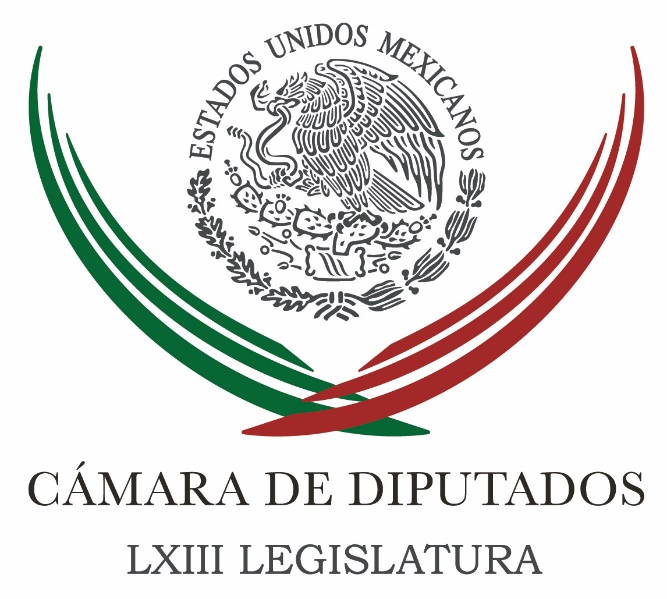 Carpeta InformativaSegundo CorteResumen: La sociedad está en su derecho a manifestar su inconformidad por aumento a gasolinas: PRDYerico Abramo. Se ha venido trabajando en que el Gobierno deje de subsidiar gasolinaPide MC en San Lázaro dar a conocer estrategia para recibir a migrantes deportadosAlza en gasolinas desatará aumento de precios, advierte BarbosaPRD clausura instalaciones de la SenerPAN va por paridad de candidaturas en 201730 de diciembre 2016TEMA(S): Trabajo LegislativoFECHA: 30/12/2016HORA: 7:32 AMNOTICIERO: Noticias MVSEMISIÓN: Segundo CorteESTACION: 102.5 FMGRUPO: MVS ComunicacionesLa sociedad está en su derecho a manifestar su inconformidad por aumento a gasolinas: PRDJuan Manuel Jiménez (JMJ), conductor: Aquí, en Noticias MVS, le hemos estado dando a conocer las diferentes voces, las diferentes reacciones en cuanto al anuncio de este martes por parte de la Secretaría de Hacienda y Crédito Público, cuando nos dieron a conocer las nuevas tarifas de los combustibles. Tenemos en la línea telefónica de Noticias MVS al diputado, vicecoordinador del PRD en la Cámara Baja, Jesús Zambrano, para platicar de este tema. Diputado, vicecoordinador, muy buenos días, ¿cómo está? Jesús Zambrano (JZ), vicecoordinador del PRD en Cámara de Diputados: Muy buenos días, con el gusto de saludarte, a tus órdenes, como siempre. JMJ: Igualmente, don Jesús. Bueno, leía su opinión en "El Universal" el día de ayer, que tituló su columna "Alza en gasolinas, ¿qué hacer?". ¿Pues qué hacemos, don Jesús, qué hacemos, diputado? JZ: Bueno, yo creo que, en primer lugar, es muy importante que se asuma, que se reconozca que hay un justificado malestar de sectores muy amplios de la sociedad mexicana por este brutal anuncio de... Sobre este brutal, seguro ya incremento al precio de las gasolinas, que va a andar en alrededor del 20 por ciento, cosa que no había sucedido en décadas en nuestro país. Entonces yo simplemente he dicho, postulado y he defendido que la sociedad está en su derecho plenamente de manifestarse de distintas formas, de expresar su descontento para dejarle, por un lado, claro al Gobierno de la República que no está de acuerdo con esa medida y, junto con eso, exigirle que se detenga este aumento, que es un atropello y al mismo tiempo un atraco a la capacidad de compra de la gente. Han empezado a escucharse distintas voces, yo postulé junto con ellos que se tomaran un conjunto de medidas, que podían ir desde la compra anticipada de gasolinas, evitar que en los primeros días del año se comprara un solo litro de gasolina en todo lo que fuera posible, demostrar en esto que la gente tiene instrumentos para, en una manera de resistencia civil pacífica, puede reaccionar. Junto con eso, la necesidad también que han planteado otros sectores de protestar de distintas formas, incluso en el norte del país, en Chihuahua particularmente tengo conocimiento de que hasta carreteras quieren tomar las organizaciones sociales, en Nuevo León también hay expresiones diversas. Todo, prácticamente todo el país que se va a ver impactado, las regiones que se van a ver impactadas por este aumento pues están también reaccionando. El PRD mismo ha planteado la recabación de firmas para que la gente manifieste su inconformidad y que se exija al Gobierno, como decía, pues detener esta alza de precios, esta alza en el precio de la gasolina, que va a impactar al conjunto de precios de los productos, no solamente de la canasta básica, sino de todo aquello que prácticamente todo, al mismo tiempo, valga decirlo así, es transportado, manejado, adicionándole gasolina a los coches, a los autobuses, a los transportes en los que se mueve el producto, los productos que consumimos. Entonces yo... En las manos del Gobierno, estoy seguro, está el detener esto, el entender que no puede jugar de esta manera con el poder de compra, con la deteriorada capacidad del poder adquisitivo de la gente y, al mismo tiempo, también qué bueno que ya hay la iniciativa de que de inmediato el Presidente de la República se reúna con los gobernadores, con la Conago y que se revise de inmediato también en el Legislativo, en la Permanente, la semana que entra y en general por las Cámaras de Diputados y de Senadores el tema este que corresponde a las decisiones que se han tomado, ya sea por la vía de disminuir el impuesto especial que se le aplica a la gasolina, como también el echar para abajo este decreto de incremento a los precios por la vía de la liberalización de los precios, que nos viene, desde luego, de una reforma energética fallida, que se prometió desde el principio que iba a servir para bajar precios y para beneficiar a la gente y fortalecer a Pemex. Hoy estamos absolutamente en un escenario completamente distinto y contrario a lo que el Gobierno anunció cuando se hizo la reforma energética. JMJ: Claro. Diputado, nada más aclararle a la audiencia porque he visto que a raíz de su tuit de la revolución pacífica, muchas personas lo han criticado que usted era parte del Pacto por México, pero recordarle al auditorio que justo fue, precisamente por la reforma energética, que ustedes rompen con el Pacto por México y salen ustedes a defender lo que ustedes consideraban una reforma regresiva. También preguntarle, diputado, el Consejo Nacional del PRD, como bien lo mencionó, ya está tratando de recolectar firmas, ¿pero cree que funcione esta estrategia? Ya vimos que las tres millones de firmas que entregaron en contra de la reforma educativa nada más no dieron fruto en nuestro país. JZ: Bueno, en primer lugar... Qué bueno que lo mencionas, lo de esta campañita que se levantó contra mí en días pasados y todavía hasta ayer; según esto había una cuenta de Facebook de César Camacho, el coordinador de los diputados del PRI en San Lázaro, acusándome de que nosotros habíamos participado en el Pacto por México y supuestamente hasta que ya se nos habían olvidado los millones que nos dieron a los dirigentes de partido; es una absoluta falsedad, parece que es una cuenta falsa, yo espero que César Camacho la termine descalificando y desconociendo. Pero más allá de eso, tienes toda la razón, nosotros siempre nos opusimos a que la modernización de la industria energética del país significara su privatización; por eso nuestra campaña para recolectar más de tres millones de firmas allá, en el 2013, era modernizar sin privatizar y le dijimos claramente a Peña "si ustedes avanzan con este esquema de reforma energética, que es privatizadora, el PRD no se mantendrá más en el Pacto" y ése fue el motivo, efectivamente, de la ruptura del pacto, la reforma energética, porque de ninguna manera íbamos a convalidar lo que considerábamos una traición al país y un atraco a la gente. JMJ: Sí. JZ: Y ahora... Mira, Juan Manuel, yo te diría, por nada de suyo por sí mismo es suficiente, pero es menos suficiente no hacer nada. Yo creo que si hay, como se ha incluso amenazado, hasta tomas de gasolineras a partir del domingo, si hay manifestaciones, si hay tomas de carreteras, si hay mucha gente exigiendo de distintas maneras al Gobierno "echa para atrás este aumento indiscriminado", pues entonces el Gobierno tendrá que entender que no puede jugar de esta manera con el ánimo de la gente, con su poder adquisitivo, con todo lo que significa golpear la economía de las familias entrando el año. Yo creo que lo peor que podríamos hacer, Juan Manuel, es quedarnos cruzados de brazos, que la gente no diga nada, no se manifieste de alguna forma. JMJ: Claro. Bueno, diputado, le agradezco muchísimo por sus comentarios. Ya sabe que los micrófonos de "Noticias MVS" siempre abiertos para su opinión. Muchísimas gracias, que tenga un feliz año. JZ: Igualmente, en medio de esta situación tan complicada, mis mejores deseos para ti, para usted, para la gente que nos escucha. Muchas gracias por esta oportunidad... JMJ: Muchísimas gracias, vicecoordinador del PRD en la Cámara baja, Jesús Zambrano. Duración 9’36’’, psg/m. TEMA(S): Trabajo LegislativoFECHA: 30/12/2016HORA: 07: 42 AMNOTICIERO: Noticias MVSEMISIÓN: Primer CorteESTACION: 102.5 FMGRUPO: MVS ComunicacionesYerico Abramo. Se ha venido trabajando en que el Gobierno deje de subsidiar gasolinaJuan Manuel Jiménez (JMJ), conductor: Tenemos en la línea telefónica de Noticias MVS al diputado Yerico Abramo, quien en días pasados lamentó que haya quienes insistan en politizar el tema de la liberación del mercado de las gasolinas. Me llamó mucho la atención que haya dicho que hay quienes insisten en politizar el tema de la liberación del mercado de las gasolinas. Si bien es cierto que los principales partidos políticos votaron a favor de la Reforma Energética, hay que recordar, como entrevistamos al diputado Zambrano hace unos momentos, que ellos fueron en contra. Entonces sí podría entender cuando usted dice que no hay que politizar el tema, pero si hablamos de eso, entonces también hay que hablar de lo que propuso el Presidente de la República en años anteriores dijo "se acabaron los gasolinazos". Yerico Abramo (YA), diputado del PRI: Lo que se ha venido trabajando es hacer que el Gobierno deje de subsidiar gasolina. No hay peor subsidio que el estar subsidiando combustible; veamos Venezuela, veamos Bolivia, veamos muchos países de Sudamérica y Centroamérica que durante muchos años subsidiaron combustibles y ese dinero, en vez de haber servido para construir obra pública, para hacer una mejoría en la educación pública, para mejorar los sistemas de salud, para ser un país competitivo en materia económica, lo único que hicieron fue regalar el dinero de la gente. México durante una década destinó más de un billón 150 mil millones de pesos en subsidiar los combustibles. Si ese dinero se hubiera invertido en refinerías, pudiéramos ser aún más competitivos. La liberalización del precio de la gasolina fue algo que se firmó en el Pacto por México y que hoy es parte de la reforma energética, que fue algo que todas las fuerzas políticas, la mayoría, el 80 por ciento de las fuerzas políticas votaron a favor de esta liberalización del precio para poder garantizar que México dejara de subsidiar combustibles y que ese dinero pudiera ser destinado al crecimiento económico directo del país. Hoy la liberalización la van a determinar tres factores: la conducción del combustible, la logística para llevarlo a los puntos de venta, el tipo de cambio y el valor del petróleo. Es un tema de mercado, de competitividad y de demanda y oferta. Cuando esté barato el precio del petróleo, tendremos una gasolina más barata; cuando el precio del petróleo esté alto, tendremos una gasolina más cara. Es algo que ya tienen países vecinos. A nadie nos gusta pagar más, pero estamos construyendo un país que entre al nivel de competitividad internacional, como los países de la OCDE. Para eso México dejará de invertir recursos en subsidiar y mejor esos recursos los va a invertir en generar empleo, la reforma energética va a hacer que vengan privados. JMJ: Entiendo todo lo que me está diciendo; sin embargo el mexicano común lo vamos a sentir en el bolsillo porque con el alza en la gasolina y el diésel los demás productos van a subir. Ya han salido diversos grupos empresariales a decirlo. ¿Realmente cree que va a ser al mediano plazo cuando veamos los beneficios de esta Reforma Energética, concretamente en el alza de los precios de la gasolina? YA: Sabemos que liberalizar el precio tiene ese tipo de reacciones. Si hubiera estado el barril a 20 dólares, vamos a tener gasolina 14 por ciento más barata. Hay zonas en donde ya las rondas que acabamos de ver, que ya se licitaron y que ya empezaron los inversionistas a invertir en los nuevos yacimientos en aguas profundas, en aguas someras, en la conducción de gasoductos, en el área de refinación, veremos periodos de tres, cuatro, hasta diez años en diferentes rubros. La inversión en nuevas gasolineras empezará el próximo año, veremos cómo nuevas empresas nacionales y extranjeras van a poder construir nuevas gasolineras en México. Recordemos la Reforma en Telecomunicación, antes pagar un teléfono celular con un plan de tres gigas pagabas casi mil 500 pesos o dos mil pesos al mes; hoy no pagas más de 450 o 400 pesos al mes gracias a la Reforma de Telecomunicaciones.(Pausa)JMJ: Retomamos la conversación con el diputado Yerico Abramo. ¿Qué es lo que está pasando en cuanto al alza de las gasolinas, en su opinión? JA: Es un tema de mercado, estamos por debajo de 31 países, muchos de la OCDE, otros fuera de la OCDE, pero estamos siendo competitivos, aún con el alza de precios que se da a raíz del tipo de cambio, la logística, la transportación de combustible y el costo del barril del petróleo. Estamos más caros de lo que estaba en diciembre, pero en febrero, con la flexibilización, se va a poder determinar, si el barril de petróleo está barato, vamos a tener gasolina más barata. El dinero del pueblo ya no se va a tirar en subsidios que van a descobijar el gasto público para obras, salud, becas, educación. Esta Reforma Energética va a garantizar que en un periodo no mayor a cinco y ocho años podamos ver la infraestructura que va a generar empleos suficientes para las diferentes regiones petroleras y empleos que generen economía y fortaleza para las diferentes regiones que hoy tienen graves problemas económicos. En un año vamos a ver cómo México bajó deuda pública, que fue un compromiso que se hizo en un presupuesto superavitario que acabamos de votar las y los diputados; veremos cómo vamos a tener recursos para garantizar el compromiso que hay para el gasto público. Veremos que el Sistema Nacional Anticorrupción funcionará y eso tiene costos, desgaste, reproches; claro, ese es el costo de la transformación, de hacer las cosas con transparencia. JMJ: Le agradezco muchísimo. Duración: 17’ 19” bmj/TEMA(S): Trabajo LegislativoFECHA: 30/12/2016HORA: 12:50NOTICIERO: MVS Noticias onlineEMISIÓN: Segundo CorteESTACION: InternetGRUPO: MVS NoticiasPide MC en San Lázaro dar a conocer estrategia para recibir a migrantes deportadosDesde la fracción parlamentaria del Movimiento Ciudadano en la Cámara de Diputados, se lanzó un llamado al Gobierno Federal para alistar y dar a conocer de inmediato, la estrategia a implementar para recibir a los connacionales que puedan ser deportados de los Estados Unidos, se prevé que de manera masiva, en cuanto el empresario Donald Trump asuma la Presidencia de ese país.El diputado Carlos Lomelí, secretario de la Comisión de Desarrollo Social de San Lázaro, indicó que si México no está preparado para reintegrar a los paisanos ni darles salud, educación y empleo, éstos podrían quedar a merced del crimen organizado.Subrayó que si al retornar al país no hay oportunidades suficientes para los mexicanos que puedan ser deportados o bien, quienes regresaron para las fiestas de fin de año y se quedarán permanentemente, la desigualdad, descomposición social e incluso la violencia que priva en algunos puntos del territorio, se agravarán.Puntualizó que hay entidades cuyos gobiernos han admitido, como en Guerrero, que no tienen recursos suficientes para enfrentar a la delincuencia organizada y tampoco para reincorporar a los mexicanos que se teme, comenzarán a ser deportados en masa, en cuanto el Presidente electo norteamericano entre en funciones.Por ello, insistió, es preciso conocer qué planes tiene el Ejecutivo Federal para integrar nuevamente a la vida productiva a aquellos que requerirán fuentes de empleo, servicios de salud, oportunidades de desarrollo, educación y seguridad.La autoridad federal ya debería tener previsto la incorporación de los connacionales a programas como el Seguro Popular, de Empleo Temporal, de vivienda, educación, apoyos productivos para el campo y capacitación tanto financiera como para el trabajo.Esto requerirá la participación de las secretarías de Salud, Trabajo, Educación, Hacienda, Desarrollo Social, Agricultura y Economía, tanto a nivel federal como estatal; así como del sector empresarial.Sin embargo, alertó que hasta el momento se desconoce qué harán esas instancias gubernamentales por quienes puedan ser expulsados de los Estados Unidos.Lomelí Bolaños recalcó que es obligación del Estado atender las necesidades de la población; por lo que se requerirá el respaldo y apoyo de los otros poderes de la Unión, los tres niveles de gobierno y la sociedad civil.  “México debe recibir a sus ciudadanos, que se vieron obligados a emigrar en busca de una mejor vida, con los brazos abiertos y generar las condiciones necesarias para la inversión, el autoempleo, emprendimiento y desarrollo de negocios”, apuntó. /psg/m.TEMA(S): Información GeneralFECHA: 30/12/2016HORA: 12:02 PMNOTICIERO: El Universal onlineEMISIÓN: Segundo CorteESTACION: InternetGRUPO: El UniversalAlza en gasolinas desatará aumento de precios, advierte BarbosaEl coordinador del PRD en el Senado, Miguel Barbosa, advirtió que el aumento de los combustibles, programado para el primer minuto del 2017, desatará una ola de carestía y el incremento acelerado en los precios de los productos de uso común, por lo que debe exigir a los responsables de la política económica y fiscal presentar medidas excepcionales para enfrentar una escalada inflacionaria.Barbosa Huerta afirmó que el alza de la gasolina y el diésel es resultado del fracaso de la política fiscal y de la reforma energética, pues la primera “ahorcó” y llevó a la ruina a la empresa pública más importante del país y ahora Petróleos Mexicanos enfrenta una carga fiscal enorme que le hace imposible prosperar.
"En tanto, la Reforma Energética tuvo como verdadero propósito la quiebra y el desmantelamiento de PEMEX y de la Comisión Federal de Electricidad, lo cual ya lograron", dijo.Señaló que la mala noticia – anunciada por la Secretaría de Hacienda y Crédito Público – establece que el litro de gasolina Magna costará $15.99; la Premium $17.79; y el diésel $17.05.“¿Por qué esta política? La posible respuesta nos causa indignación: para hacer atractivo el negocio de la venta de gasolina a las empresas extranjeras, sin importar las consecuencias en las cadenas productivas nacionales en todos los sectores y los costos al consumidor final”, refirió.“No hay afirmación creíble y mucho menos razonable por la decisión adoptada. ¿Qué tan conveniente resulta responsabilizar de todo al complicado contexto internacional? El Gobierno falló rotundamente y sus consecuencias repercutirán en el nivel de vida de la inmensa mayoría de los mexicanos”.El coordinador parlamentario consideró que ante esta difícil situación “es momento de sacudir al Gobierno para sacarlo de su parálisis y de su complacencia. No podemos resignarnos a que un escenario de carestía se instale de manera impune, como si se tratara de un destino irrenunciable”. /psg/m. TEMA(S): Información GeneralFECHA: 30/12/2016HORA: 11:44 AMNOTICIERO: El Universal onlineEMISIÓN: Segundo CorteESTACION: InternetGRUPO: El Universal PRD clausura instalaciones de la SenerAlrededor de 40 integrantes del PRD clausuraron de manera simbólica las instalaciones de la Secretaría de Energía como parte de las protestas en contra del alza a los precios de los combustibles a partir del 2017.Encabezados por Alejandro Sánchez Camacho, secretario de Política Estratégica del sol azteca, los integrantes pegaron una manta en la puerta principal de cristal de la Sener con la leyenda "Clausurado", además gritaron consignas como “fuera Peña Nieto” y “país petrolero pero el pueblo sin dinero”.Ante la mirada de policías federales que resguardan las instalaciones de la Sener, Sánchez Camacho dio un discurso en la puerta principal en el que exhortó al presidente Enrique Peña Nieto a que emita un decreto presidencial para suspender la liberación de los combustibles a partir del primero de enero de 2017."De no emitir este decreto, a través de nuestros grupos parlamentarios en el Congreso de la Unión, pediremos que se procese la renuncia del presidente de la República por acciones de empobrecimiento hacia los mexicanos", advirtió el perredista.Sostuvo que las amenazas de tomar gasolineras y cerrar carreteras de sectores afectados por el aumento a las gasolinas, se ha convertido en una verdadera emergencia nacional, por eso convocamos a la resistencia y lucha pacífica que se presentará en todo el territorio nacional, dijo."Anuncian que los militantes en carácter de ciudadanos se sumarán a los diversos esfuerzos que se convoca por las redes sociales, anotando que nunca vamos a caer en la provocación ni en acciones violentas serán formas de protesta estrictas defendiendo la economía familiar y siempre de manera pacífica", expresó.Sánchez Camacho expuso que existe un temor en el PRD de que las autoridades quieran detendré las protestas con el uso de la fuerza pública, por lo que, dijo, "rechazamos la política del garrote como forma de resolver inconformidades de la población". /psg/m. TEMA(S): Información General FECHA: 30/12/2016HORA: 11: 05 AMNOTICIERO: MVS OnlineEMISIÓN: Segundo CorteESTACION: OnlineGRUPO: MVS ComunicacionesPAN va por paridad de candidaturas en 2017La secretaria de Promoción Política de la Mujer del PAN, Marcela Torres Peimbert, anunció que de cara a los comicios de 2017 y 2018, realizará una consulta nacional con el fin de crear una plataforma que incorpore lo que este sector exige en el ámbito económico, de lucha anticorrupción, política social, entre otros.La también senadora señaló que la instancia que encabeza busca incidir en la forma en que se hace política, para que sea más sensible, eficaz y transparente, lo cual sólo se podrá lograr respetando la paridad en las postulaciones a cargos de elección popular.Torres Peimbert comentó que también se pretende establecer la paridad, tanto vertical como horizontal, en la conformación de los comités municipales y estatales; lo cual es una tendencia importante, pues se trata de medidas afirmativas que se van a seguir impulsando desde Promoción Política de la Mujer.“Ya se han visitado todos los estados del país, de manera particular donde se tuvo elección y donde se celebrarán elecciones en 2017, con el objetivo de fortalecer los liderazgos femeninos locales”, añadió.En otro tema, la senadora subrayó que el PAN es el primer partido político en realizar un Protocolo de Atención a la Violencia Política en Contra de las Mujeres, el cual tiene como objetivo prevenir, atender y sancionar esos casos.Detalló que con ese protocolo se documentarán los casos que se presenten y, con ello, se sabrá en qué estados actuar y advertir sobre la existencia de este tipo de violencia de género.Se aplicarán sanciones sobre estas conductas, en omisiones y tolerancia de acciones que vayan en contra de una mujer en el ámbito partidista y que vulnere su aspiración para postularse como precandidata o candidata a algún cargo de elección popular, a la dirigencia partidista o como funcionaria, destacó.La Comisión Permanente ya aprobó la creación de la comisión respectiva, que será presidida por Promoción Política de la Mujer, y sus cinco integrantes –tres mujeres y dos hombres– deberán ser nombrados en anuencia con el Comité Ejecutivo Nacional panista. bmj/mCarpeta InformativaTercer CorteResumen: Oposición en San Lázaro usa redes sociales para deslindarse del 'gasolinazo' 20172017 será difícil, pero hay elementos suficientes para sortear los retos: diputados PANJustifica PRI 'gasolinazo'; deslindará precios de cuestiones políticas y recaudatoriasTrabajos para impulsar nueva Ley de Aguas continúan: diputados PRIMeade evalúa impacto de encarecimiento de gasolinas y desabastoPAN afirma que el aumento en el precio a la gasolina es 'por la tóxica Reforma Fiscal'Abogados convocan a formar resistencia civil30 de diciembre de 2016TEMA(S): Trabajo Legislativo FECHA: 30/12/16HORA: NOTICIERO: Noticias MVSEMISIÓN: Tercer CorteESTACION: InternetGRUPO: MVSOposición en San Lázaro usa redes sociales para deslindarse del 'gasolinazo' 2017Angélica Melín, reportera: En la Cámara de Diputados, las fracciones parlamentarias de oposición reiteraron que la responsabilidad por el aumento desproporcionado de los precios de las gasolinas en 2017, recae sobre el Partido Revolucionario Institucional (PRI) y sus bancadas aliadas que votaron a favor de la Reforma Energética y de la Ley de Ingresos del año entrante.El diputado del Partido de la Revolución Democrática (PRD), Omar Ortega, calificó ese hecho como una “traición a México”.En las últimas horas, los legisladores de oposición utilizaron sus cuentas en redes sociales para aclarar sus posturas y deslindarse del alza en las gasolinas.El coordinador de la fracción del Movimiento Ciudadano (MC), Clemente Castañeda, afirmó que es posible dar “reversa” al “gasolinazo 2017”, si el Gobierno Federal admite las propuestas de reducir el cobro del Impuesto Especial sobre Producción y Servicios (IEPS) que aplica a las gasolinas. “Una parte importante del precio de la gasolina son los impuestos, esos se pueden reducir para dar #ReversaAlGasolinazo”, apuntó en su cuenta en la red social de Twitter, @ClementeCH. El coordinador de la bancada del Partido Acción Nacional (PAN), Marko Cortés, también utilizó su cuenta en Twitter, @MarkoCortés, para responder con un solo mensaje a los cuestionamientos contra su partido, por haber votado a favor de la Reforma Energética y por respaldar en lo general la Ley de Ingresos del 2017, a través de la que se autorizó adelantar la liberación del precio de las gasolinas.“La reforma fiscal es la que impone los impuestos especiales a la gasolina, y en esa reforma, votamos en contra”, justificó Cortés Mendoza.El coordinador de la bancada perredista y presidente de la Junta de Coordinación Política, Francisco Martínez, también aprovechó su cuenta en Twitter para indicar que su partido se suma al llamado a protestar “enérgicamente” contra el alza en las gasolinas.Al replicar el hashtag “#GasolinazosNo”, Martínez Neri subrayó que al analizar la Ley de Ingresos 2017, su fracción votó contra la apertura del mercado de los combustibles, en rechazo al alza que afectará los bolsillos de los ciudadanos.“Advertimos del riesgo y votamos en contra de liberalizar precios de gasolinas #GasolinazosNo”, escribió.La coordinadora de la fracción del Movimiento de Regeneración Nacional (MORENA), Rocío Nahle publicó en Twitter algunos comparativos sobre el precio de la gasolina y el salario mínimo. También subrayó que ese grupo parlamentario fue el único que votó en su conjunto contra la Ley de Ingresos 2017.A través de la cuenta @rocionahle, replicó un par de infografías en las que se ejemplifica por qué la gasolina en México es la más cara del mundo, en comparación con el salario mínimo; y detalla la votación a favor del “gasolinazo”.En una gráfica titulada “¿Quién votó a favor del gasolinazo?”, la congresista puntualizó que al discutir la Ley de Ingresos, 34 diputados de MORENA votaron en contra, al igual que un diputado del PRD y cuatro diputados del PAN.En la columna de votos “a favor”, subrayó que 22 diputados de Movimiento Ciudadano (MC) votaron favorablemente la Ley de Ingresos 2017, al igual que 42 legisladores del Partido Verde (PVEM), 53 perredistas, 96 panistas y 183 integrantes de la bancada del Partido Revolucionario Institucional (PRI).Por su parte, el diputado Ortega Álvarez también arremetió contra la “justificación” de la Secretaría de Hacienda y Crédito Público (SHCP), al calificar como “desvergonzados” los argumentos del secretario José Antonio Meade y el subsecretario de Ingresos, Miguel Messmacher, respecto a que el Gobierno Federal no será responsable del aumento en los precios, sino “las fuerzas del mercado”.“Así que la perorata según la cual ‘el mercado debe ser más competitivo’ y ‘sujetarse a las condiciones internacionales’ es una simple marrullería toda vez que a uno de los competidores, a Pemex, se le sabotea una y otra vez para que deje de ser competitivo y salga del mercado o participe muy débilmente en él, para beneficio de aspirantes a magnates petroleros aliados a transnacionales”, abundó.Tras convocar a los ciudadanos a “no olvidar la afrenta” y tener presente lo que ocurrirá en 2017 al momento de emitir su voto en los siguientes procesos electorales, el congresista dijo que la “realidad” del “gasolinazo” del año entrante, es que el PRI y “sus aliados” traicionaron al país “por su infinita voracidad y rapacidad”. Masn/mTEMA(S): Trabajo Legislativo FECHA: 30/12/16HORA: NOTICIERO: Noticias MVSEMISIÓN: Tercer CorteESTACION: InternetGRUPO: MVS2017 será difícil, pero hay elementos suficientes para sortear los retos: diputados PANAngélica Melín, reportera: La fracción parlamentaria del Partido Acción Nacional (PAN) en la Cámara de Diputados manifestó que el 2017 será un año difícil para el país en materia económica y de seguridad.No obstante, el vocero de esa bancada, Jorge López y la vicecoordinadora Cecilia Romero, dijeron confiar en que los mexicanos tendrán suficientes elementos para sortear adversidades y retos como la llegada de Donald Trump a la Presidencia de los Estados Unidos, el aumento a las gasolinas y la inseguridad que priva en distintos puntos del territorio nacional.Pese al alza de entre 15 y 20 por ciento en los precios de las gasolinas, a raíz de la liberación adelantada de ese mercado; así como los pendientes en asuntos de seguridad interior, la diputada Romero Castillo se declaró “optimista” y confiada en que los mexicanos podrán hacer frente a las complicaciones del año entrante.“Bueno, yo soy optimista irredenta. Me parece que va a ser un año difícil, pero creo que tenemos los elementos suficientes como nación, como comunidad, como familia para poder salir adelante y enfrentar con éxito los retos que seguramente van a ser muy, muy complicados el próximo año”, apuntó la vicecoordinadora de transparencia de la fracción albiazul en San Lázaro.Por su parte, el diputado López Martín coincidió en que las expectativas para el 2017 no son buenas, en especial sobre la seguridad y el combate al crimen organizado.Indicó que el Gobierno Federal no tiene una estrategia clara en ese rubro, pero se espera que la discusión en los temas del mando policial y la intervención de las Fuerzas Armadas en seguridad pública permitan hacer frente a la creciente violencia que aqueja al país.“Pues la perspectiva desgraciadamente no es la más optimista, la política pública de seguridad que emana del Gobierno Federal no es una política consistente, no es una política que lleve a cabo una estrategia, tal parece que el gobierno de la República lo ha dejado de lado. Sin embargo, esperemos que pueda cambiar, que pueda corregir esta circunstancia”, planteó López Martín.En cuanto a sus deseos para el siguiente año, el vocero del albiazul en San Lázaro señaló que se espera seguir impulsando decisiones a favor de los ciudadanos en el Congreso de la Unión.También expresó que el PAN espera ganar las elecciones del 2017, en especial en el Estado de México y que finalmente el Partido Revolucionario Institucional (PRI) deje a un lado sus intereses particulares.TEMA(S): Trabajo Legislativo FECHA: 30/12/16HORA: NOTICIERO: Noticias MVSEMISIÓN: Tercer CorteESTACION: InternetGRUPO: MVSJustifica PRI 'gasolinazo'; deslindará precios de cuestiones políticas y recaudatoriasAngélica Melín, reportera: La fracción parlamentaria del Partido Revolucionario Institucional (PRI) en la Cámara de Diputados aseguró que el aumento en los precios de las gasolinas a partir del 2017, tiene como fin hacer un uso eficiente de los recursos públicos, así como “desligar” la determinación de esos costos “de decisiones políticas y recaudatorias”.En un link informativo publicado en la página de internet de esa fracción, los priístas argumentaron que debido al aumento en el precio del petróleo y del tipo de cambio, es necesario actualizar los precios máximos de los combustibles a partir del 1 de enero de 2017.“Este es un paso más para desligar la determinación de los precios de los combustibles de decisiones políticas y recaudatorias”, insistieron en la publicación que puede consultarse en el apartado de “Resultados Legislativos” de la página de internet diputadospri.com.En una tabla comparativa, plantearon que el promedio del precio de la gasolina Magna en México a partir de enero del 2017, será de 0.78 dólares por litro, es decir, que los consumidores pagarán 15.99 pesos por litro.Y ese precio sólo será más bajo en países como Estados Unidos y en particular en los estados de California y Texas; así como en Colombia, Irak, Rusia, Bolivia y Ecuador.Mientras que en naciones como Canadá, Guatemala, Nicaragua, Japón, India, Argentina, Brasil, España, Suiza, Alemania, Francia, Italia y Noruega, los precios serán más altos, ya que van de los 0.80 dólares por litro, equivalentes a 16.37 pesos por litro; hasta 1.77 dólares por litro, equivalentes a 36.6 pesos por litro, como sucede en el territorio noruego.En la infografía titulada “Flexibilización de los precios de las gasolinas”, la bancada tricolor en San Lázaro puntualizó que a partir del año entrante, los precios máximos de los insumos en cuestión se definirán por región, y reflejarán tanto los costos logísticos de PEMEX, según lo determine la Comisión Reguladora de Energía (CRE).Recodaron que el precio promedio entre el 1 de enero y el 3 de febrero de 2017, será de 15.99 pesos por el litro de gasolina Magna, por lo que aumento será del 14.2 por ciento.El precio promedio por litro de Premium será de 17.79 pesos; la cual tendrá un aumento de 20.1 por ciento; mientras que el diésel, subirá 16.5 por ciento, al llegar a un costo de 17.05 pesos por litro.“Dichos incrementos responden al aumento en los precios internacionales de los combustibles y no implican ninguna modificación o creación de impuestos”, indicaron.Puntualizaron que los precios máximos no se moverán en las regiones donde el mercado no se flexibilice; y en los puntos del territorio en que haya ajustes, se deberá a la distancia de cada lugar con respecto a las refinerías de PEMEX o los puntos de importación del combustible; así como a la disponibilidad de infraestructura para transporte y distribución de los insumos.Refrendaron que a partir del 2017, el país se dividirá en 90 regiones, siete fronterizas y 83 al interior de la República, lo que obedece a la existencia de infraestructura de almacenamiento y reparto de PEMEX. Masn/mTEMA(S): Trabajo Legislativo FECHA: 30/12/16HORA: NOTICIERO: Noticias MVSEMISIÓN: Tercer CorteESTACION: InternetGRUPO: MVSTrabajos para impulsar nueva Ley de Aguas continúan: diputados PRIAngélica Melín, reportera: La Comisión de Agua Potable de la Cámara de Diputados informó que avanzan los trabajos para elaborar una nueva Ley de Aguas.El presidente de esa instancia legislativa e integrante de la fracción del Partido Revolucionario Institucional (PRI), Ignacio Pichardo, dijo que el avance en ese proyecto es “importante” y estará a la altura de la normatividad aplicable en otros países de América y Europa.Pichardo Lechuga indicó que México debe emitir una normatividad integral que permita cubrir las necesidades de la población y al mismo tiempo, hacer un uso racional del recurso hídrico y respetar su carácter de interés público.Como parte del acercamiento con expertos y especialistas en la materia, detalló que integrantes de la Comisión acudieron a más de 58 reuniones a fin de escuchar posturas, conocer experiencias y adquirir mayor conocimiento sobre el tema.“Hemos logrado juntar en un nivel de conocimientos, de discusión, los temas que nos permite ir empatando criterios, para que cuando llegue el momento de poner en el pleno la ley, la información ya va a estar muy bien analizada, muy compartida, para rendir los frutos necesarios en el momento clave”, agregó.El congresista dijo que el dictamen en cuestión se elaborará “a conciencia” y retomará elementos positivos contemplados en la ley vigente, y las distintas propuestas presentadas por los grupos parlamentarios, así como empresarios e industriales interesados en el tema.Señaló que por el momento, el diagnóstico sobre la situación del agua en el país se está enriqueciendo, aunado a que se realizan análisis comparativos y se buscará profundizar a partir de acciones implementadas por otros países que han logrado adecuar con éxito su marco legal, como Colombia.“En donde se han logrado avances significativos, con la participación de la misma ciudadanía en la ecuación, como también expertos en los marcos jurídicos con alguna tradición, como los casos de varios países europeos”, expuso. Masn/mTEMA(S): Trabajo Legislativo FECHA: 30/12/16HORA: 14:34NOTICIERO: El Universal.comEMISIÓN: Tercer CorteESTACION: InternetGRUPO: El UniversalMeade evalúa impacto de encarecimiento de gasolinas y desabastoEl Secretario de Hacienda, José Antonio Meade, se reunió con funcionarios de ladependencia y el director general de Pemex, José Antonio González Anaya, para evaluar el impacto del incremento de la gasolina que entrará en vigor el próximo 1 de enero, así como los avances en el abasto en las entidades que han tenido faltante en el suministro del combustible.
En un comunicado, la Secretaría de Hacienda destacó que Meade sostuvo este viernes una reunión de trabajo con el subsecretario de Ingresos de la dependencia, Miguel Messmacher, con quien hizo una amplia evaluación del impacto que habrá de tener el aumento en las gasolinas en todo el país.“En dicho encuentro, el funcionario conversó con el director general de Pemex, con quien revisó los avances registrados en las últimas horas en el abasto de gasolinas en distintos puntos del país y la normalización del suministro en aquellas regiones en las que hubo una demanda atípica de combustibles”, explicó la secretaría de Hacienda. (El Universal.com)TEMA(S): Trabajo Legislativo FECHA: 30/12/16HORA: NOTICIERO: Noticias MVSEMISIÓN: Tercer CorteESTACION: InternetGRUPO: MVSPAN afirma que el aumento en el precio a la gasolina es 'por la tóxica Reforma Fiscal'Ernestina Álvarez, reportera: El líder nacional del PAN, Ricardo Anaya, aseguró que el aumento en el precio de la gasolina no se debe a un fracaso de la Reforma Energética, sino a la "tóxica" Reforma Fiscal que aprobó el PRI, porque por cada litro de combustible se pagan seis pesos de impuestos que son el Especial Sobre Producción y Servicios y el de Valor Agregado. De gira por Aguascalientes, indicó que el PAN respalda y se solidariza con los llamados a la protesta social, pero no con fines políticos."No tiene nada qué ver con la Reforma Energética, el problema son los impuestos que el gobierno está cobrando por la gasolina. Lo que sí debe quedar muy claro es que detrás de este aumento criminal al precio de las gasolinas está la Reforma Fiscal, es decir, por cada litro que la gente compra de gasolina, 6 pesos son impuestos, aproximadamente 4 pesos son Impuesto Especial Sobre Producción y Servicios y 2 pesos son IVA, Impuesto al Valor Agregado. Esa es la razón por la que en el PAN votamos en contra de esta tóxica Reforma Fiscal".El líder panista explicó que corresponde al Gobierno Federal dar la cara y modificar los cobros fiscales.  "Hacer un llamado al gobierno a que se revise la Reforma Fiscal... Es un tema muy delicado, porque no solamente implica el aumento directo al precio de la gasolina, sino que esto puede implicar que en cascada aumente el precio de muchos otros bienes y servicios que la gente necesita consumir. La gente está viviendo una situación económica muy complicada y por eso nos parece tan delicado este aumento al precio de las gasolinas, en este momento en que la gente lo está viviendo tan complejo, el momento económico."Por último, indicó que las bancadas del PAN en la Cámara de Diputados y el Senado trabajan en algunas iniciativas fiscales, pero reconoció que la mayoría legislativa la tiene el PRI. Masn/mTEMA(S): Trabajo Legislativo FECHA: 30/12/16HORA: 16:04NOTICIERO: Milenio.comEMISIÓN: Tercer CorteESTACION: InternetGRUPO: MilenioAbogados convocan a formar resistencia civilSilvia Ayala, reportera: La Barra Mexicana Colegio de Abogados de Durango, ante la grave situación económica y la profunda crisis que enfrenta nuestro país, convoca a los diversos grupos de la sociedad civil que ya se han manifestado contra el "Megagasolinazo".  Buscan reunir a profesionistas, sindicatos, estudiantes, comerciantes, obreros, campesinos, amas de casa, para constituir un frente contra los incrementos desproporcionados a los impuestos. Su presidente, Martin Estrada, señaló que es inaceptable que se afecte a la precaria economía familiar con ese tipo de incrementos."Por eso nos manifestamos en Resistencia Civil Pacífica Activa, en contra de los aumentos a los impuestos y nos reservamos el derecho a tomar las acciones legales como marchas, plantones, toma de casetas de peaje, toma de edificios, propuestas a los diputados que sean necesarias para revertir esta clase de medidas".  "Esperemos que el Gobernador y el acalde se sumen a este frente por la defensa de los derechos de la gente, que demuestre a los Duranguenses que con la alternancia vino un cambio en la forma de hacer política junto a los intereses del pueblo y no a espaldas de este". Masn/m